令和　元年　６月２５日各都道府県　専門委員長　　様各校　ボート部顧問　　　　様（公財）全国高体連ボート専門部部　長　 　  月本　真　　高体連ボート専門部・インターハイ記念Ｔシャツ購入のお願い　本年度も上記Ｔシャツを販売いたします。　インターハイ出場校はもちろんのこと各都道府県でＰＲしていただき購入についてご協力いただきますようお願いします。Ｔシャツについては例年どおりブレードカラーに開催県名をいれたデザインになります。参考のため、一昨年度のデザインを添付します。　申し込みについては学校ごとでも構いません。７月１３日（土）までに下記宛てに送付（ＦＡＸまたはｅ－ｍａｉｌ）してください。　　今年度も申し込まれた数＋５０枚程しか作成しません。現地では数枚しか購入できません。締め切り期限の厳守をお願いします。　Ｔシャツは１枚２５００円です。Ｔシャツ申込み　送付先　：　　〒 336-0022　さいたま市南区白幡２－１９－３９    埼玉県立　浦和商業高等学校　　　　井上　雄祐Fax  ０４８－８３６－１０５７e-mail :   inoue.yusuke.69@spec.ed.jpFax  ０４８－８３６－１０５７　　　浦和商業高校　井上雄祐　宛e-mail :   inoue.yusuke.69@spec.ed.jp　　　　　　　　　　　前　　　　後　　　　　　　　　　　　　　　　　　　　　　　　　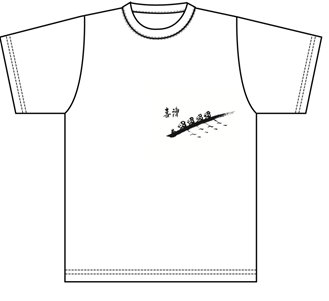 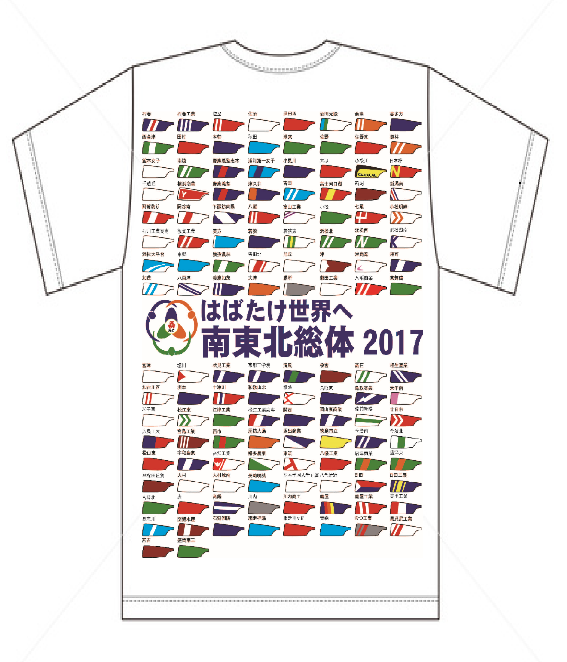 高体連Ｔシャツ申し込み票学校名（都道府県名）代表者氏名代表者連絡先（学校・携帯）サイズ枚数金額ＳＳ×2500＝Ｓ×2500＝Ｍ×2500＝Ｌ×2500＝ＸＬ×2500＝   合計